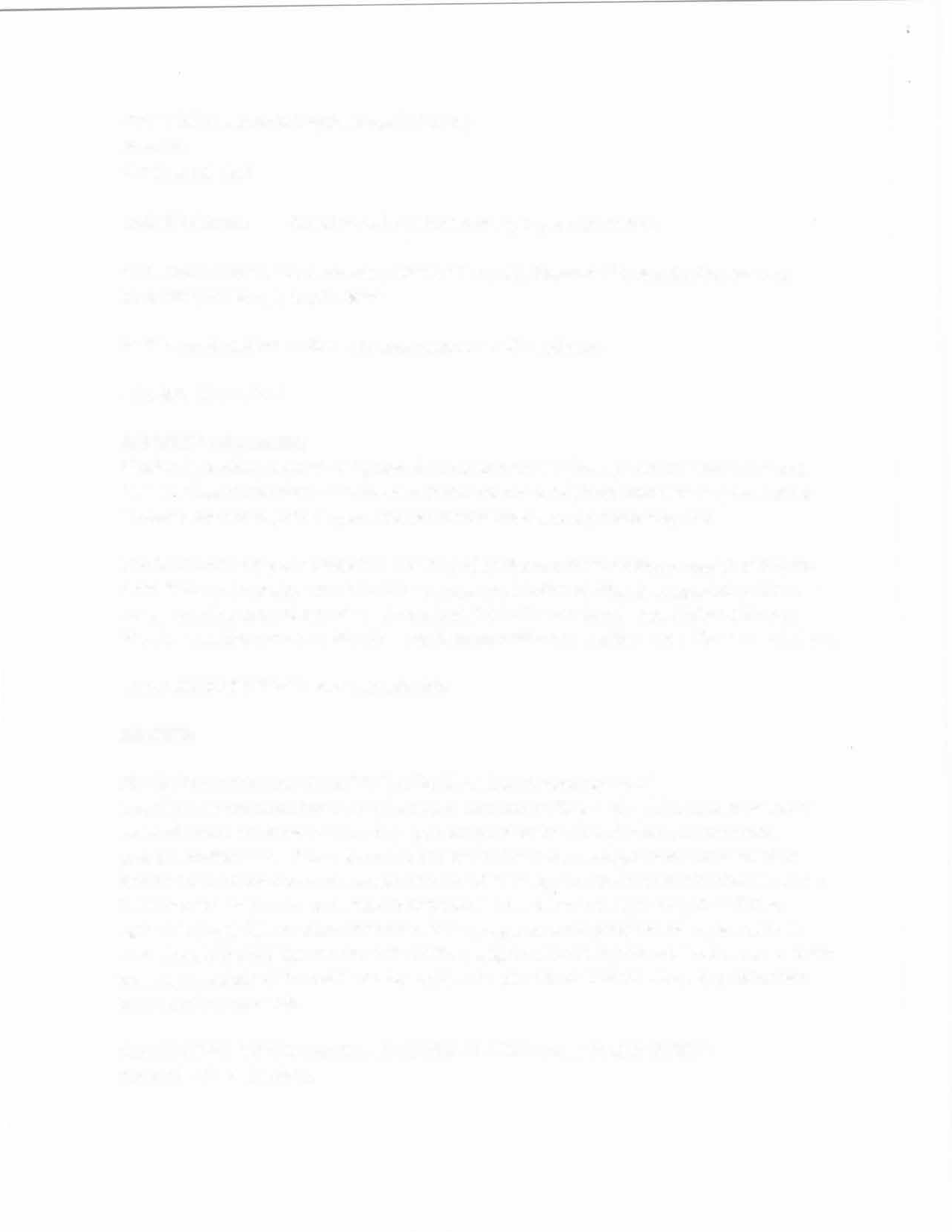 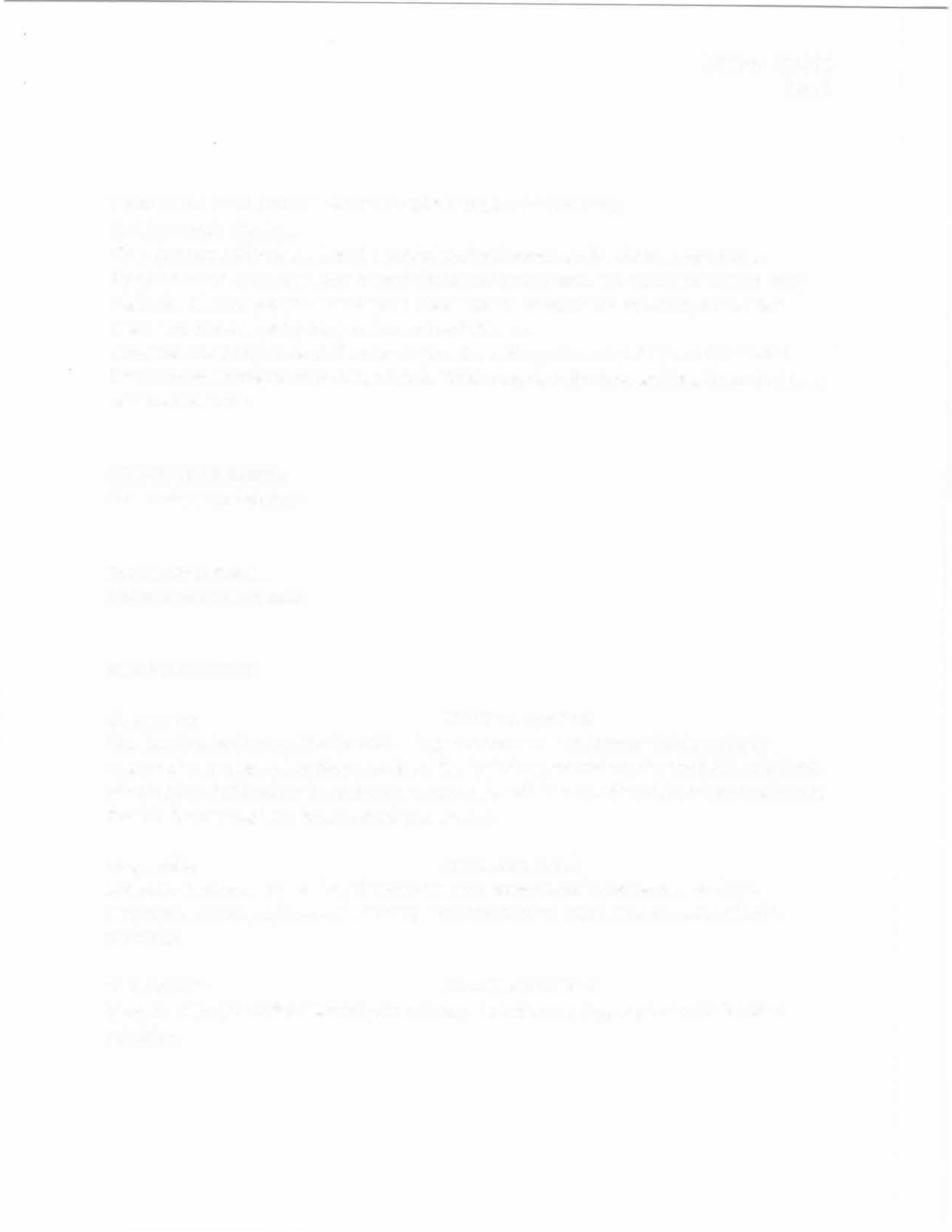 GLT Board 10.10.23Page 3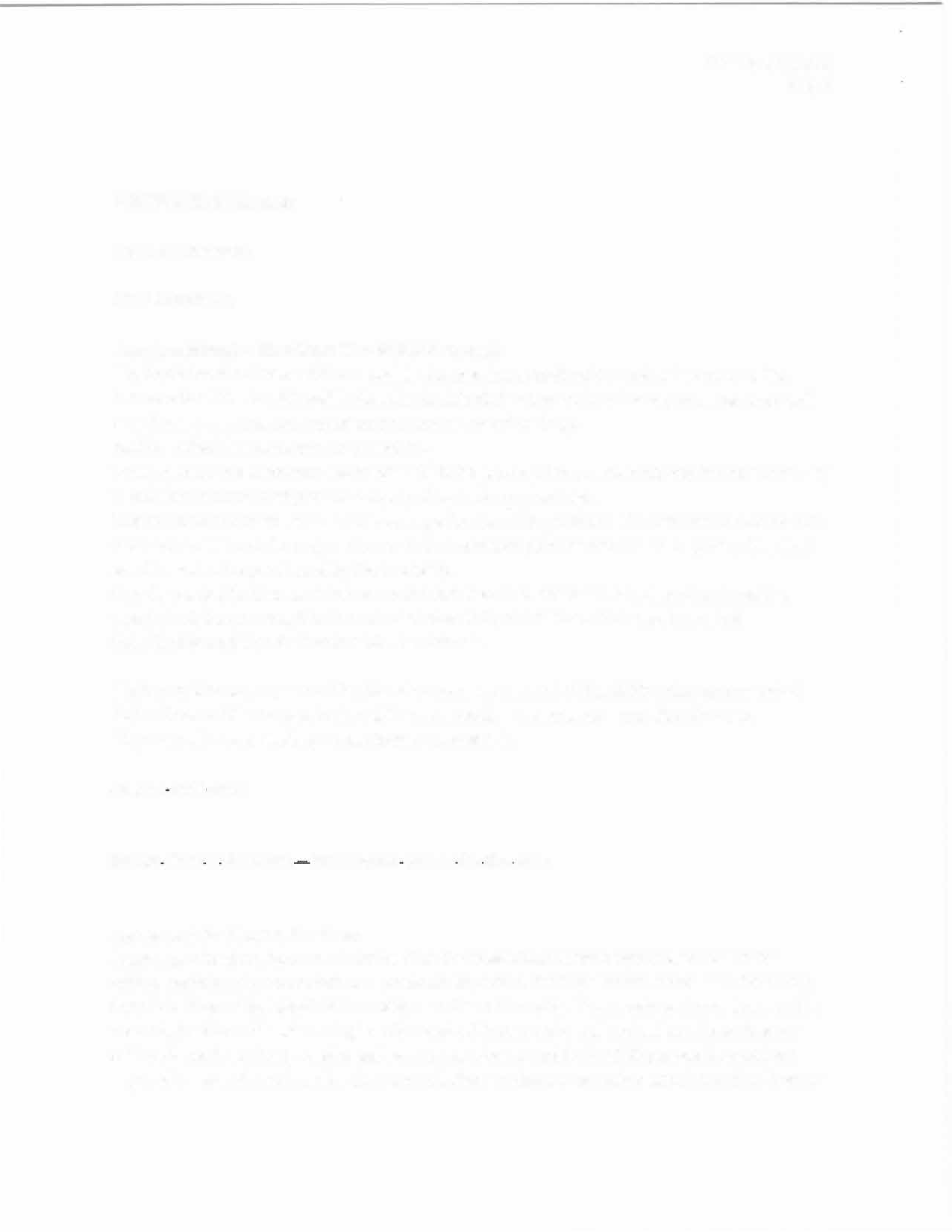 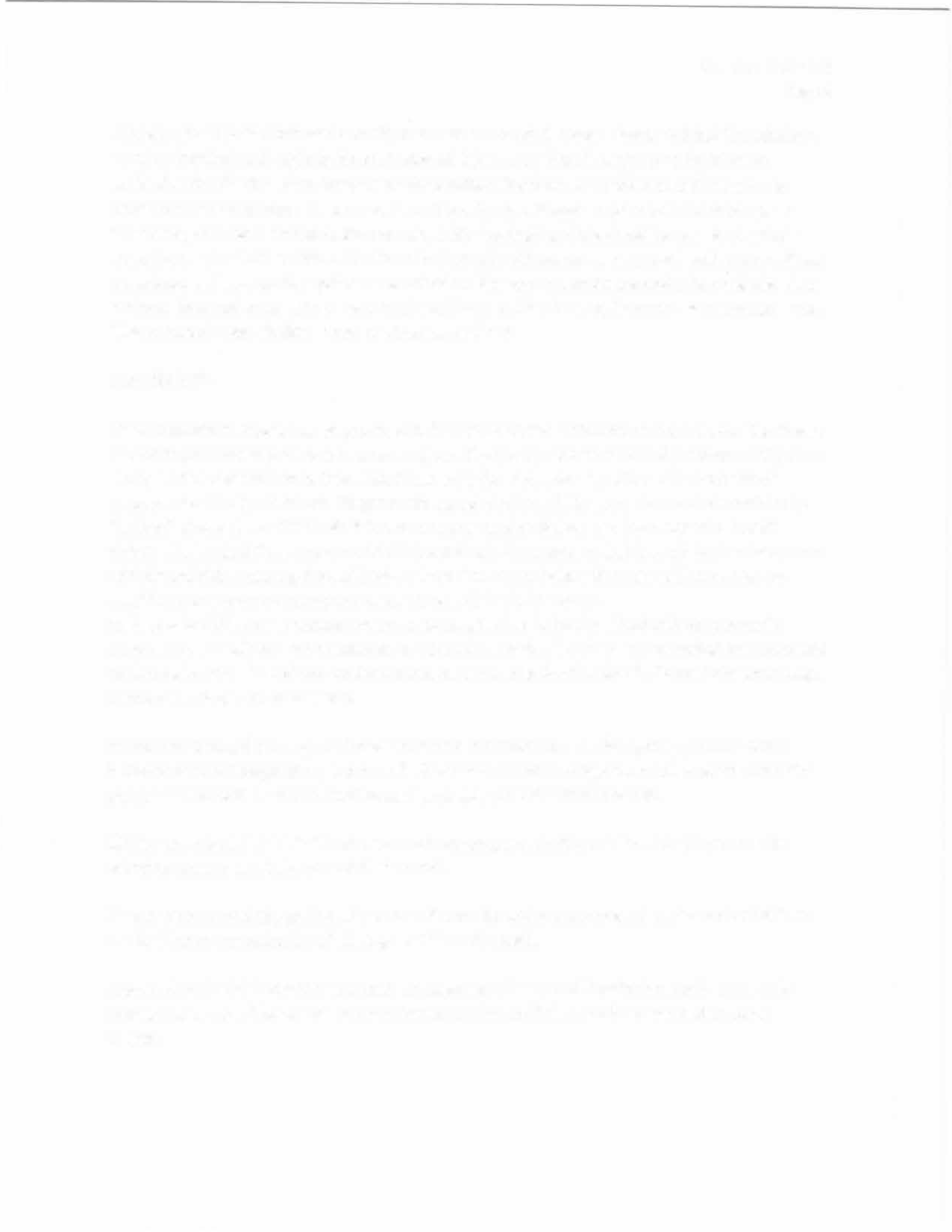 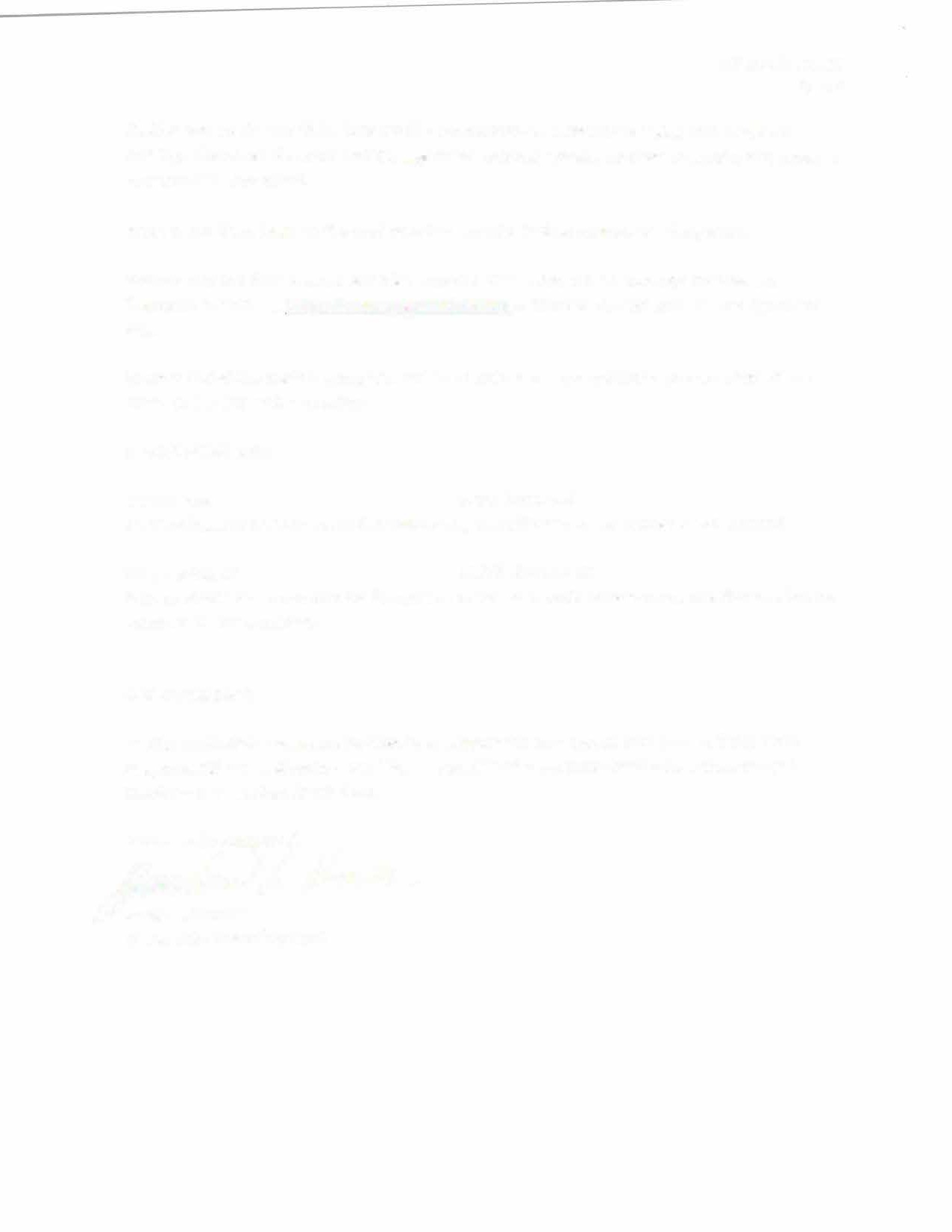 